Street View from Minster Street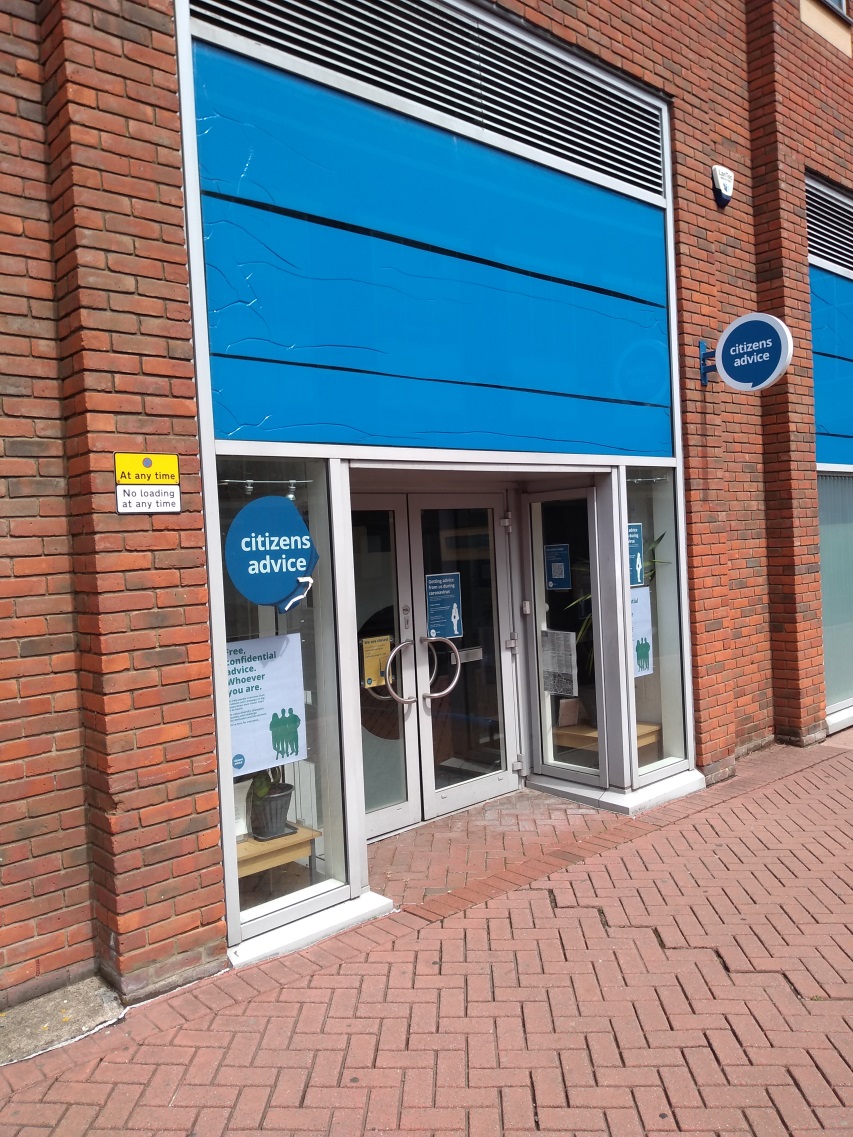 Entrance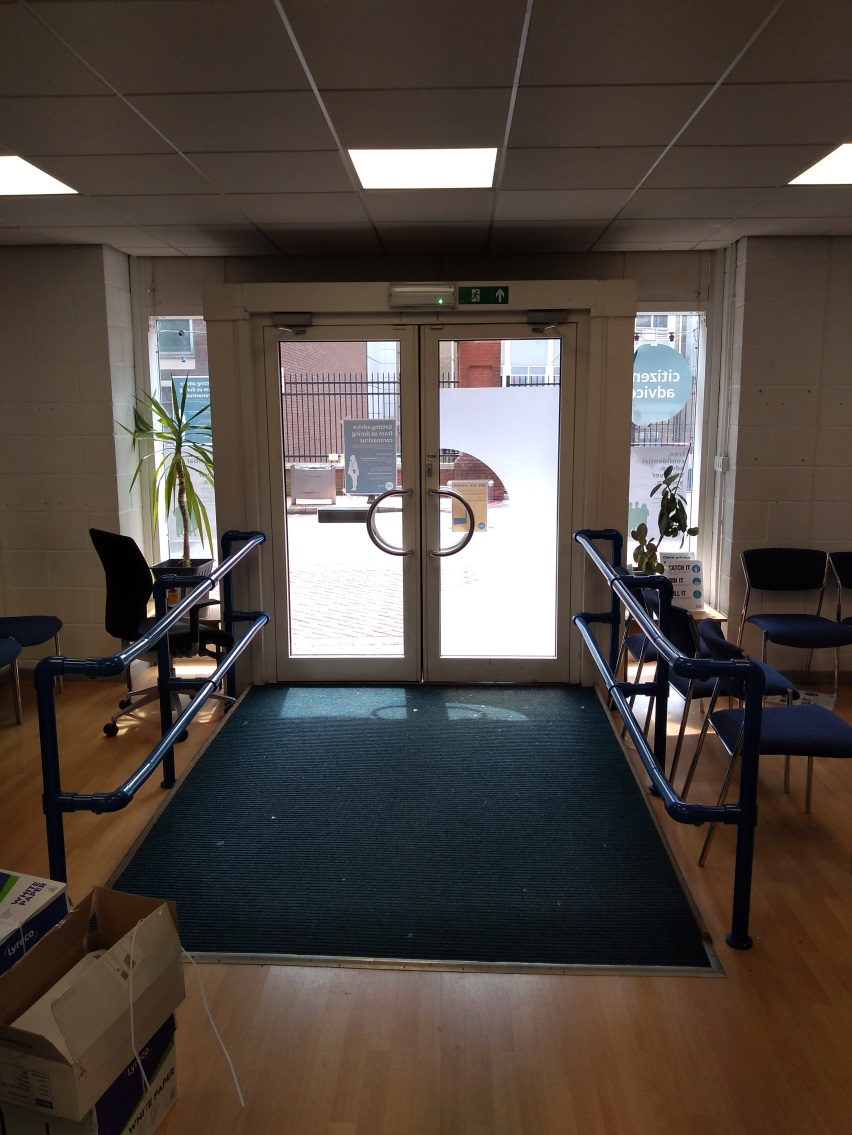 Reception Desk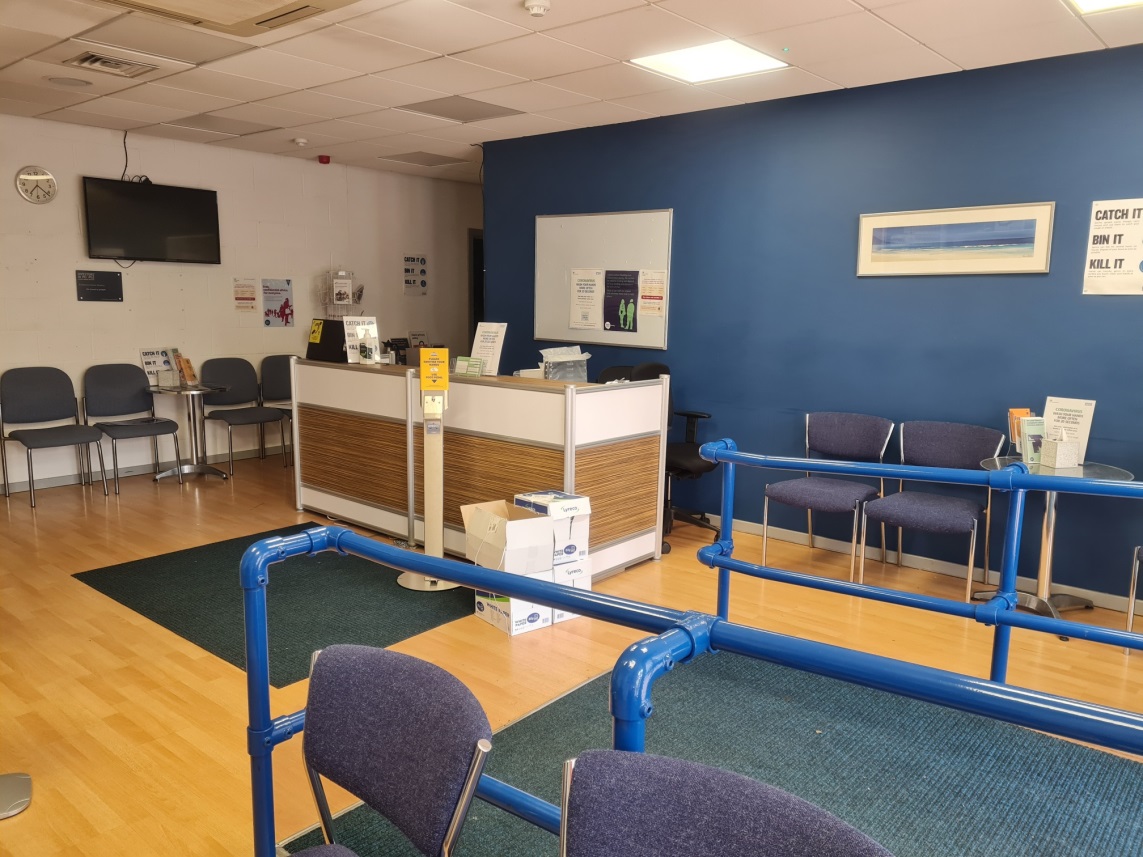 Reception Waiting Area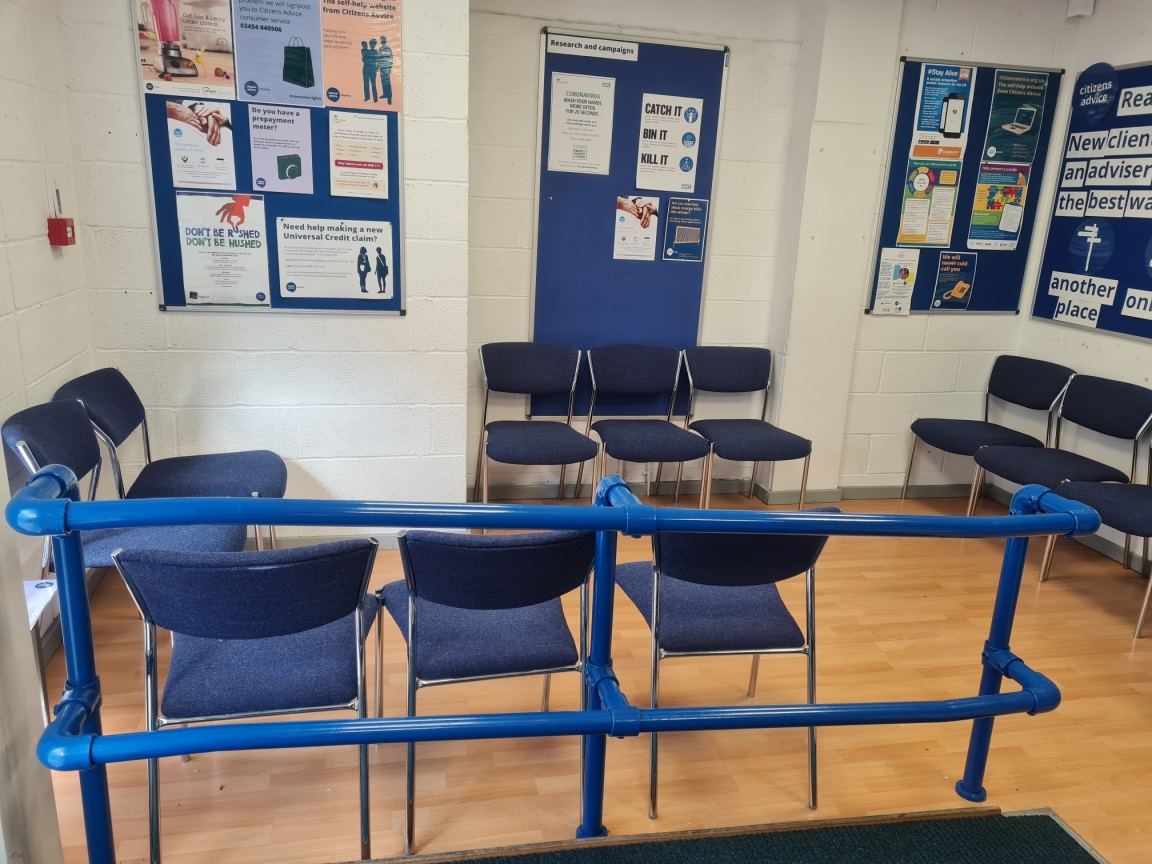 Main Office Views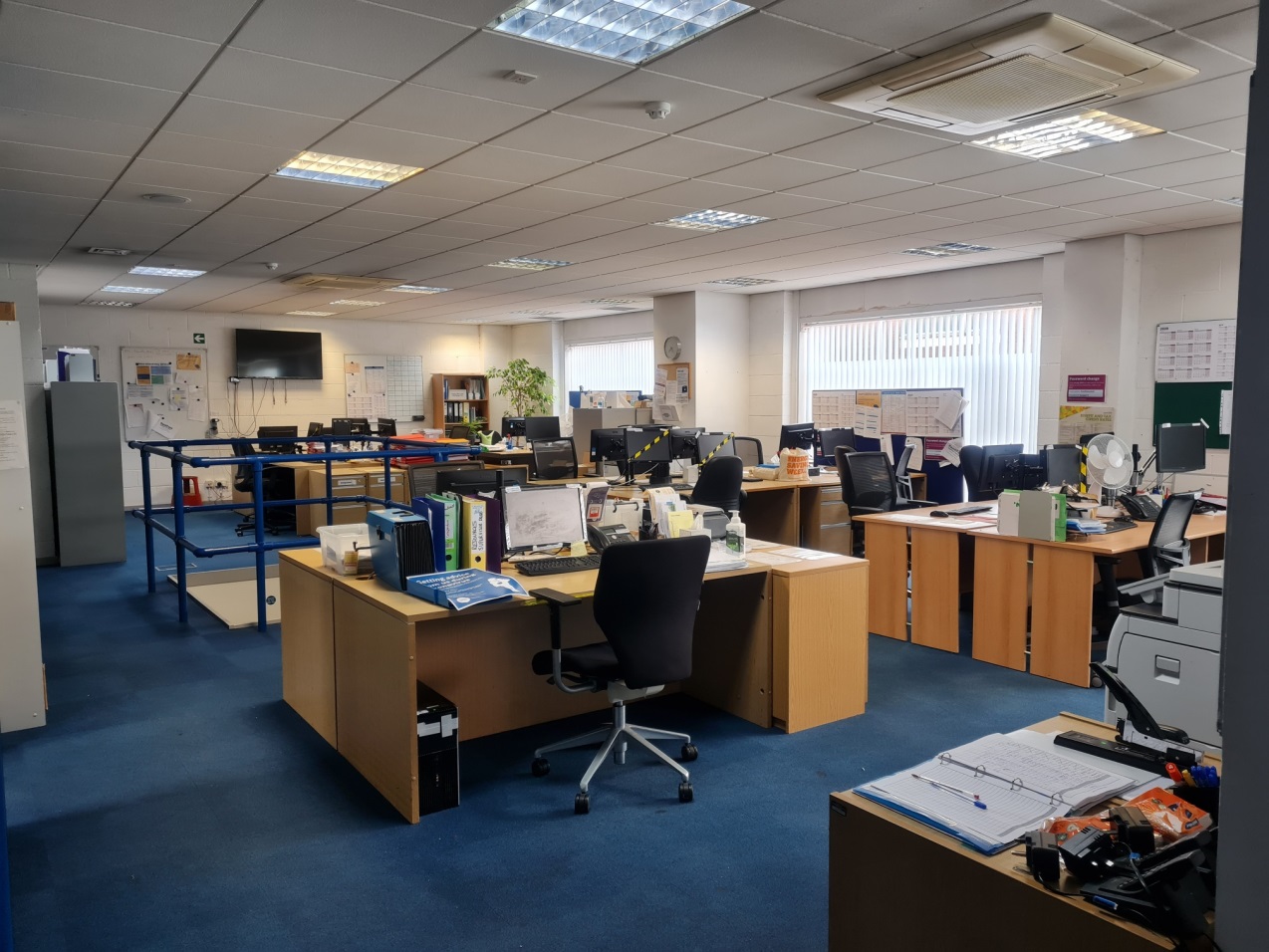 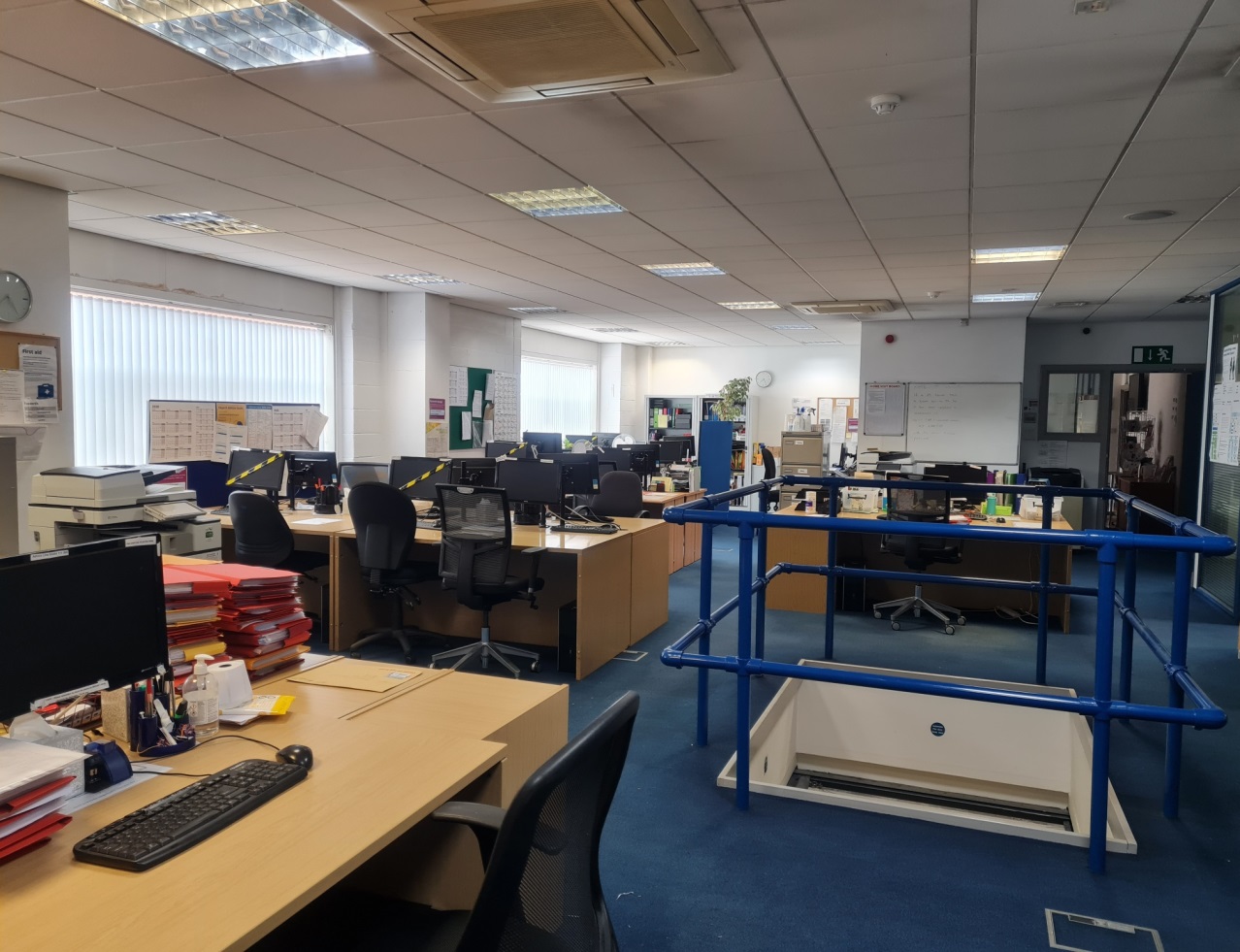 Selection of Interview Rooms 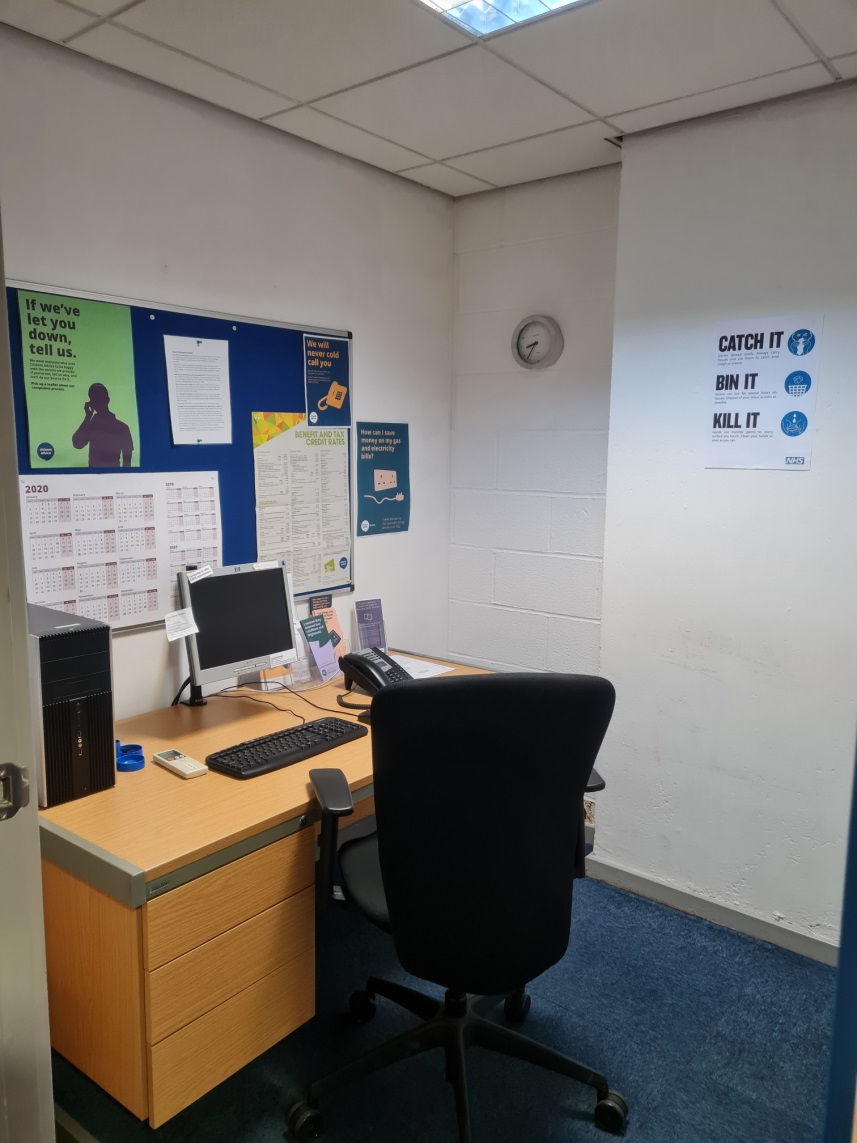 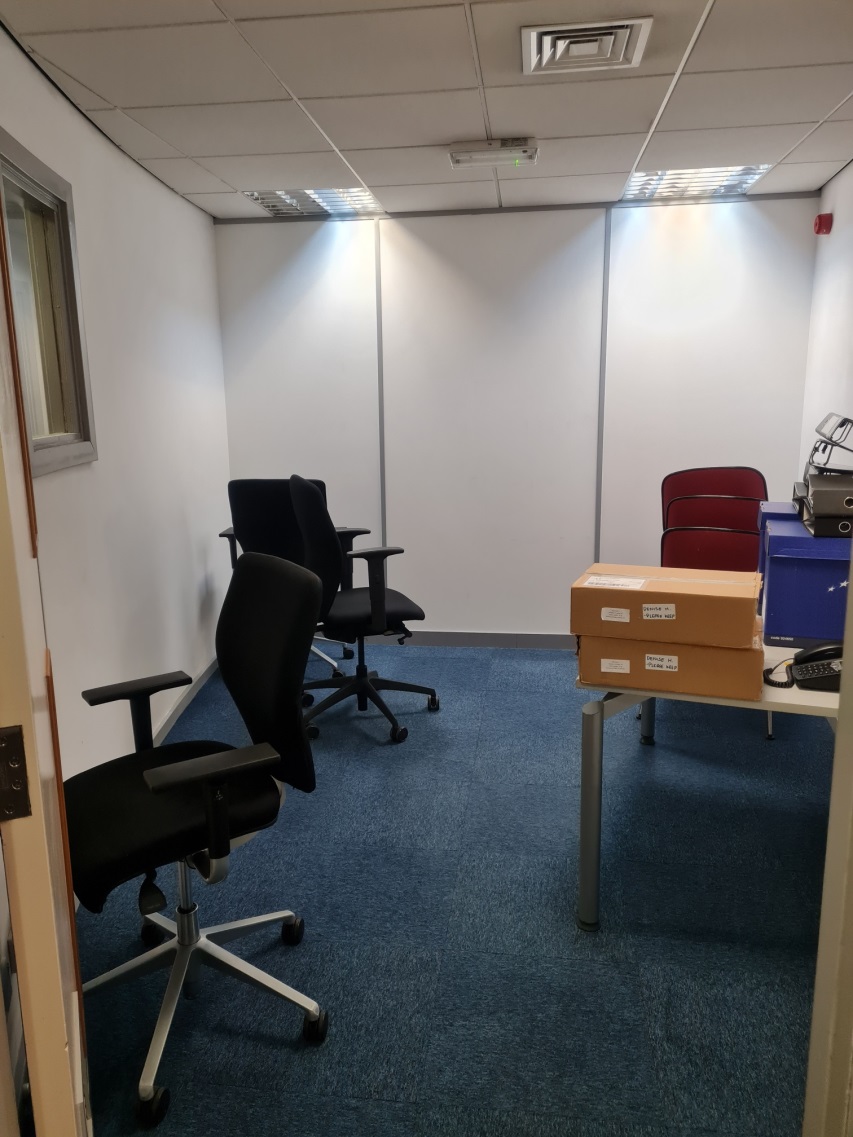 Meeting Room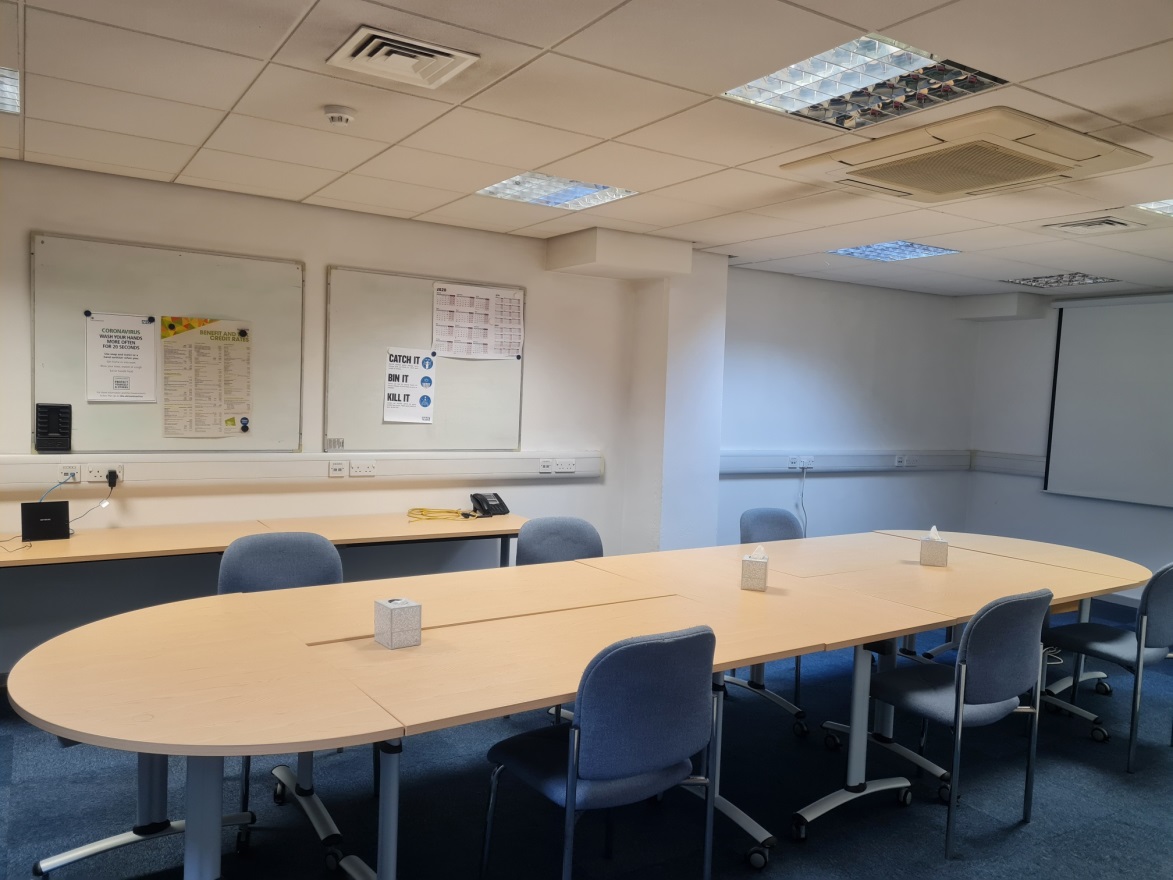 